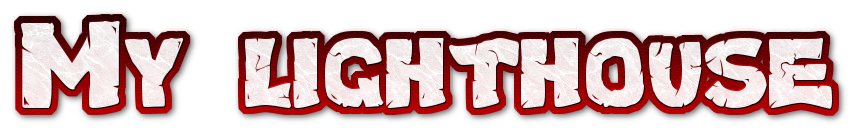 My lighthouse…Protects me when I am scared and in danger;Supports me when I am alone;Helps me to make good decisions in life;Shares with me when I am bored;Offers me food when I am hungry; Looks after me when mum and dad are working; Takes me on walks to keep me active.My lighthouse is my granny.By Alex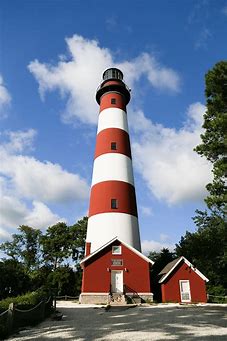 